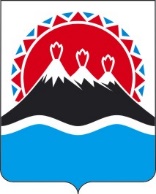 П О С Т А Н О В Л Е Н И ЕПРАВИТЕЛЬСТВАКАМЧАТСКОГО КРАЯг. Петропавловск-КамчатскийПРАВИТЕЛЬСТВО ПОСТАНОВЛЯЕТ:1. Внести в приложение к постановлению Правительства Камчатского края от 21.01.2020 № 10-П «Об утверждении порядка предоставления из краевого бюджета субсидий управляющим компаниям индустриальных (промышленных) парков в Камчатском крае в целях финансового обеспечения затрат, связанных с предоставлением льготного доступа субъектам малого и среднего предпринимательства к производственным площадям и помещениям индустриальных (промышленных) парков» следующие изменения:1) в части 3 слова «Министерство инвестиций, промышленности и предпринимательства Камчатского края» заменить словами «Министерство экономического развития Камчатского края»;2) пункт 4 части 6 дополнить подпунктом «ж» следующего содержания:«ж) получатель субсидии не должен находиться в перечне организаций и физических лиц, в отношении которых имеются сведения об их причастности к экстремистской деятельности или терроризму, либо в перечне организаций и физических лиц, в отношении которых имеются сведения об их причастности к распространению оружия массового уничтожения.»;3) в пункте 2 части 7 слова «подпунктами «а» – «е» заменить словами «подпунктами «а» – «ж»;4) пункт 1 части 17 изложить в следующей редакции:«1) согласие получателя субсидии, лиц, получающих средства на основании договоров, заключенных с получателями субсидий (за исключением государственных (муниципальных) унитарных предприятий, хозяйственных товариществ и обществ с участием публично-правовых образований                            в их уставных (складочных) капиталах, коммерческих организаций с участием таких товариществ и обществ в их уставных (складочных) капиталах), на осуществление в отношении их проверки Министерством в части соблюдения порядка и условий предоставления субсидии, в том числе в части           достижения результатов предоставления субсидии, а также проверки органами государственного финансового контроля соблюдения получателем субсидии порядка и условий предоставления субсидии в соответствии со статьями 268.1 и 269.2 Бюджетного кодекса Российской Федерации, и на включение таких положений в соглашение;»;4) часть 26 изложить в следующей редакции:«26. Министерство осуществляет проверку соблюдения получателем субсидии порядка и условий предоставления субсидий, в том числе в части достижения результатов предоставления субсидии. Органы государственного финансового контроля осуществляют проверку в соответствии со статьями 268.1 и 269.2 Бюджетного кодекса Российской Федерации.»;5) часть 31 изложить в следующей редакции:«31.	В случае выявления по фактам проверок, проведенных Министерством, нарушения условий и порядка предоставления субсидий, в том числе в части недостижения значений результата, а также проверок органов государственного финансового контроля в соответствии со статьями                  268.1 и 269.2 Бюджетного кодекса Российской Федерации, получатель субсидии обязан возвратить средства субсидии в краевой бюджет в следующем порядке и сроки:»;6) часть 32 изложить в следующей редакции:«Получатель субсидии, а также лица, получившие средства за счет средств субсидии на основании договоров, заключенных с Получателем субсидии, обязаны возвратить средства субсидии в краевой бюджет в следующих размерах:1) в случае нарушения условий и порядка предоставления субсидии в полном объеме;2) в случае нарушения целей предоставления субсидии – в размере нецелевого использования средств субсидии».2. Приостановить до 1 января 2023 года действие подпункта «б» пункта 4 части 6 приложения к постановлению Правительства Камчатского края                                           от 21.01.2020 № 10-П «Об утверждении порядка предоставления из краевого бюджета субсидий управляющим компаниям индустриальных (промышленных) парков в Камчатском крае в целях финансового обеспечения затрат, связанных с предоставлением льготного доступа субъектам малого и среднего предпринимательства к производственным площадям и помещениям индустриальных (промышленных) парков».3. Настоящее постановление вступает в силу после дня его официального опубликования.[Дата регистрации]№[Номер документа]О внесении изменений в приложение к постановлению Правительства Камчатского края от 21.01.2020 № 10-П «Об утверждении порядка предоставления из краевого бюджета субсидий управляющим компаниям индустриальных (промышленных) парков в Камчатском крае в целях финансового обеспечения затрат, связанных с предоставлением льготного доступа субъектам малого и среднего предпринимательства к производственным площадям и помещениям индустриальных (промышленных) парков»Председатель Правительства Камчатского края[горизонтальный штамп подписи 1]Е.А. Чекин 